COLLEGE OF ENGINEERING & TECHNOLOGY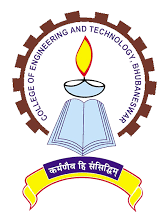 (An Autonomous & Constituent College of BPUT Odisha, Rourkela)Ghatikia, PO-Mahalaxmi Vihar, Bhubaneswar-751029Prof. P. K. Patra	PRINCIPAL		Ref. No. 1892/CET 								Date: 08.09.2021NOTICE FOR PROJECT ASSISTANT IN OURIIP PROJECTA walk in interview will be held on 27.09.2021 at 11.00 AM in the Department of Textile Engineering, College of Engineering and Technology, Bhubaneswar for engaging a Project Assistant in OURIIP project. The interested candidates may visit the College Website www.cet.edu.in for further detailed information.  No TA/DA will be admissible to the candidates for attending the interview. The authority reserves the right to cancel the above walk-in-interview without assigning any reason thereof. Sd/-										   PRINCIPAL College of Engineering and Technology, Bhubaneswar-751029Application Form for Project AssistantMonth and Year of Advertisement:Project Title:Department:Name of the applicant (Block Letter):Father’s/Husband’s Name:Date of Birth (DD-MM-YY):Age as on 27thSep, 2021:Corresponding Address:Email: 									Phone No:Permanent Address:Nationality:Marital Status:Whether belongs to ST/SC/OBC/SEBC/PwD/EWS: (If yes, attach certificates)Educational Qualification: (Starting from 10th )GATE Exam score (If, any)Details of EmploymentAny other information:DeclarationI declare that the above information are true and correct to the best of my knowledge and belief.Date:									Signature of the applicantPlace:Advertisement for a post of Project Assistant forOURIIPSeed Fund Project Textile Engg. Dept.An walk-ininterview will be held 27-09-2021 in the Department of Textile Engineering, College of Engineering and Technology, Ghatika, Bhubaneswar-751029 at 11.00A.M for engaging one number of Project Assistantfor the project ‘Study of high performance graphene based natural fibre composites’under OURIIP Seed Fund sponsored by Odisha State Higher Education Council, Govt. ofOdisha. The details are mentioned below:Exam PassedBoard/UniversitySpecialization/SubjectsYear of passing%of Marks/CGPADivisionName of OrganizationPostService  periodScale of Pay &Present PayNature of Duty1Title of the projectStudy of high performance graphene based natural fibre composites’2Duration2 years3Principal/ Co- Principal InvestigatorDr.Ashwini Kumar Dash (PI)4Essential qualification B.E/B.Tech in Textile Engineeringor M.Sc in Chemistry with minimum 60% marks or equivalent.5Desired qualificationM.E/M.Tech in Textile Engineering. Prior research publication (optional). GATE with a valid score.6SalaryRs. 8,000/- per month (consolidated) for a period of sixteen (16) months.7Documents to produce on date of interviewBio data, all original certificates, mark sheets with two set of photocopies of Aadhar card, all mark sheets (starting from 10th to M.Tech/M.E), and all other relevant documents in support of any experience, research publications etc.8No Objection CertificateEmployed candidate are to submit NOC from his/her employer at the time of interview, and if selected, then they need to produce the relieve order from their parent organisation at the time of joining.9Institute RightsThe institute reserves the right to cancel the recruitment without assigning any reason. A suitable committee constituted by PI/Co-PI will review the progress of the selected candidate time to time to access the progress made.10Agreement signingSelected candidate shall have to sign an agreement at the time of joining in a non-judicial stamp paper for his continuation (based on the progress report) in the project for at least 16 months or until completion of the project, whichever is earlier.11General terms and conditionsThe position is purely temporary and engagement is subjected to  satisfactory progress made in every three months 12General terms & conditionsNo TA/DA will be paid for attending the interview.